DEMANDE DE FOND SOCIAL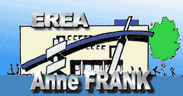 Année scolaire 2017-20181ère demande                                  RenouvellementL’ELEVE Nom et prénom :                                                                                                Classe :Date de naissance :Régime (Externe, demi-pensionnaire, interne) :Adresse :SA FAMILLELes responsables légaux :Autres personnes vivants au domicile :SITUATION FINANCIERE DE LA FAMILLEOBJET DE LA DEMANDE Préciser pour quelles raisons et pour quelle dépense vous sollicitez le Fond Social :………………………………………………………………………………………………………………………………………………………………………………………………………………………………………………………………………………………………………………………………………………………………………………………………………………………………………………………………………………………………………………………………………………………………………………………………………………………………………………………………………………………………………………………………………………………………………………………………………………………………………………………………………………………………………………………………………………………………………………………………………………………………………………………………………………………………………………………………………………………………………………………………………………………………………………………………………………………………………………………………………………………………………………………………………………………………………………………………………………………………………………………………………………………………………………………………………………………………………………………………………………………………………………………………………………………………………………………………………………………………………………………………………………………………………………………………………………………………………………………………………………………………………………………………………………………………………………………………………………………………………………………………………………………………………………………………………………………………………………………………………………………………………………………………………………………………………………………………………………………………………………………………………………………………………………………………………………………………………………………………………………………………………………………………………………………………………………………………………………………………………………………………………………………………………………………………………………Date :     Signature(s) du ou des responsables légaux :RESERVE A L’ADMINISTRATION COMMISSION FOND SOCIALDate de la commission :Proposition du chef d’établissement :Avis favorable pour une aide exceptionnelle à la famille :OUI                         NONSi oui, pour un montant de : ………………………………………………………………………………….................Si non, motivation(s) du refus : ………………………………………………………………………………………………………………………………………………………………………………………………………………………………………………………………………………………………………………………………………………………………………………………………………………………………………………A Mignaloux-Beauvoir, le ……………………………………. Signature du chef d’établissement :DEMANDE DE RENOUVELLEMENTPère – Beau-père – Autre (à préciser)Nom-Prénom :Numéro de téléphone :Profession :Activité : Maladie InvaliditéDemandeur d’emploiRetraitéMère – Belle-mère-Autre (à préciser)Nom-Prénom :Numéro de téléphone :ProfessionActivité : Maladie InvaliditéDemandeur d’emploiRetraitéLien de parentéNom-PrénomDate de naissanceSituation (profession, scolarité, autres)REVENUS MENSUELSResponsable légal 1Responsable légal 2Salaire ou retraiteRSAIndemnité Pôle EmploiIndemnités CPAMPension alimentaireAllocation logementPrestations familiales CAFAides MDPHAutres ressources (à préciser)TOTALTOTALCHARGES MENSUELLESResponsable légal 1Responsable légal 2Impôts et revenus fonciersLoyerEDF – GDF - EAUChauffage (si autre que EDF-GDF)Téléphone et internetAssurancesPensions alimentairesCrédits – Dettes (à détailler)Autres (à préciser)TOTALTOTALRevenus mensuelsCharges mensuellesNombre de personnesQFProposition d’aideEléments de compréhension de la situationDateRaisonAvis1234